潍坊学院第十八届大学生科技文化艺术节关于举办第三届潍坊学院英语演讲大赛活动的通知各团总支、学生分会：为教育引导广大团员青年深入贯彻落实习近平新时代中国特色社会主义思想、党的十九大精神和学校第三次党代会精神，大力弘扬中华优秀传统文化，努力建设具有潍院特质、体现时代特征和具有强大凝聚力、引领力的潍院文化，以昂扬的风貌和优异的成绩迎接中华人民共和国成立70周年和五四运动100周年，在潍坊学院第十九届大学生科技文化艺术节期间，举办第三届潍坊学院英语演讲大赛活动。现将有关事宜通知如下:  一、主办单位团委、学生会二、承办单位外国语学院团总支、学生会三、时间地点（一）演讲大赛1、时间：初赛：2019年5月 16日14：00决赛：2019年5月23日14：002、地点：      3136教室四、活动流程比赛设专业和非专业两个组别，分初赛、决赛两个阶段。1、初赛：（1）报名事项：a.各学院自行选拔推荐不超过5名(不少于3名)优秀选手参赛。由各院系负责人汇总b.各院系负责人组织参赛选手在到梦空间APP中于5月12日前完成报名,到梦空间活动ID:963162，今天晚上7.40即可报名，再次强调，报名人数是有限的，所以请各学院负责人仅让推荐或者选拔出来的人报名到梦空间。c.请负责人扫描附件三二维码加入通知QQ群。d.自通知下发之日起至5月12日上午12：00之前，以院系为单位将电子版报名表发送至flc_kx@163.com邮箱；于5月12日下午15:00-18:00期间将纸质报名表（附件二）交至外国语学院学生会办公室3235。e.各院系参赛人员及负责人可关注附件一公众号，跟进了解赛程情况（2）比赛事项初赛比赛形式为固定题目进行英文演讲，以“飞扬青春，助力梦想”为主题，演讲时间限定在3分钟以内。（抽签决定参赛选手上场顺序)决赛：取专业组和非专业组各前12名进入决赛，决赛比赛分两个环节。第一环节为固定题目演讲，以“飞扬青春，助力梦想”为主题，演讲时间限定在5分钟以内。（抽签决定参赛选手上场顺序)第二环节为英语才艺展示，表演时间限定在5分钟以内。    3、评分标准（1）演讲内容：积极向上，条理清晰。（4分）（2）语言表达：口齿清晰，发音标准。（3分）（3）才艺展示：才艺超群，5分钟以内。（2分）（4）时间控制：10分钟以内，不得超时。（1分）4、奖项设置比赛设优秀组织单位6个，专业组和非专业各设个人一等奖2名，二等奖3名，三等奖7名。五、相关要求联系人：崔浩杰          电话：17852581851QQ号：11155443797邮箱：flc_kx@163.com 地址：外国语学院学生会办公室3235教室未尽事宜，另行通知。共青团潍坊学院委员会                                      2019年5月6日附件一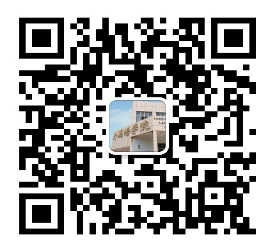 （“潍院外国语”微信公众平台二维码）比赛进展及赛况将会实时公布在“潍院外国语”微信公众平台，敬请关注。附件二潍坊学院“飞扬青春，助力梦想”大学生英语演讲风采大赛报名表院系：                          报名时间：   年   月   日院系学生负责人：                         联系电话：附件三：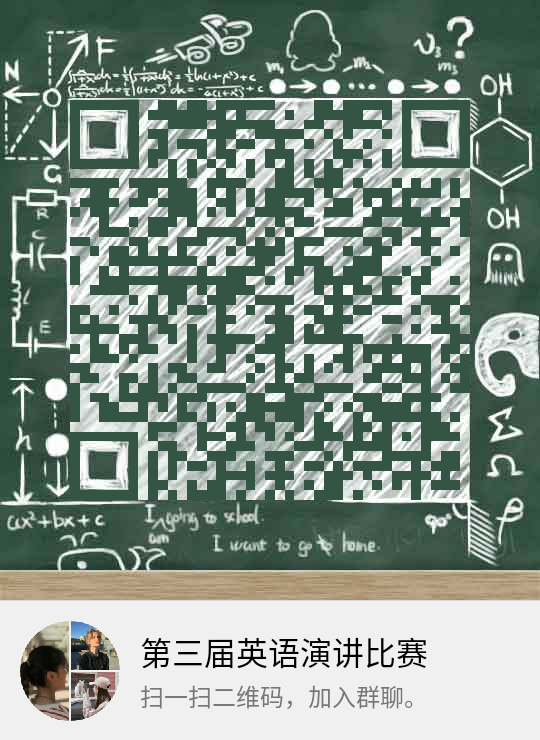 院系年级专业姓名联系方式QQ号